第三届全国电子信息服务业职业技能竞赛-电子商务师竞赛职工组参赛报名表1）为不影响您的正常使用,请打印完整的申请表，正确填写并盖章,并将此报名表（Word版及盖章PDF版）与单位出具的在职证明、本人在本单位近3个月社保参保证明电子版、学信网“教育部学籍在线验证报告”发送至指定邮箱2189023378@qq.com。2）邮件命名格式：***学校/单位职工组报名表。3）工作人员将在3个工作日内审核报名信息，开通训练帐号，请及时查看邮箱，如收到回复邮件或电话，证明竞赛报名成功。请及时加入职工组QQ群285244292。4）学信网“教育部学籍在线验证报告”查询方式：进入学信网首页-“学籍查询”-点击“进入学信档案”，输入账号密码后登录-“高等教育信息-学籍”-“查看该学籍在线验证报告”-“查看”-下载报告。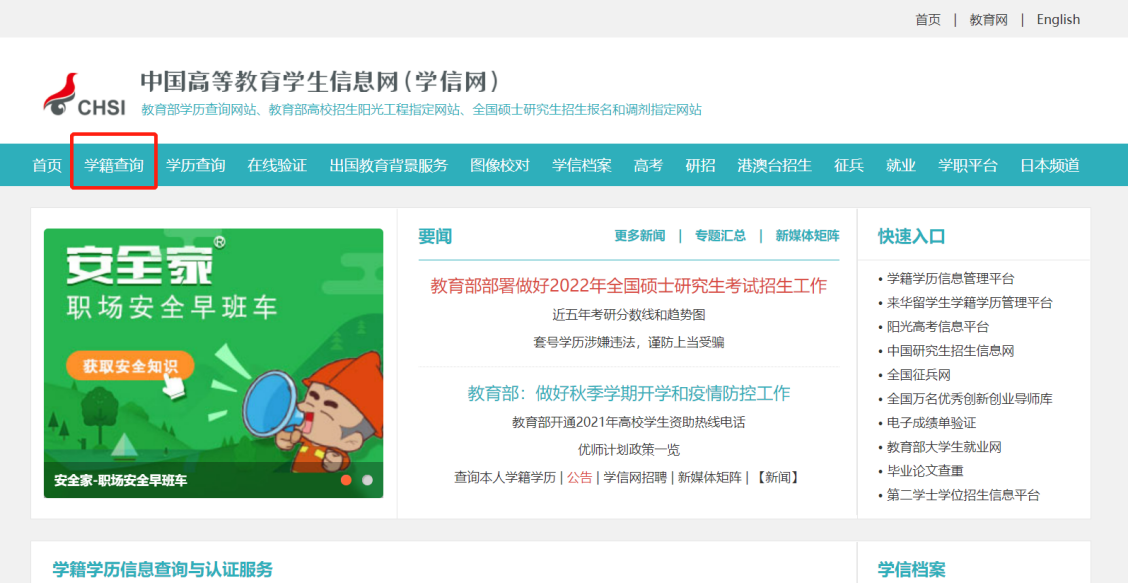 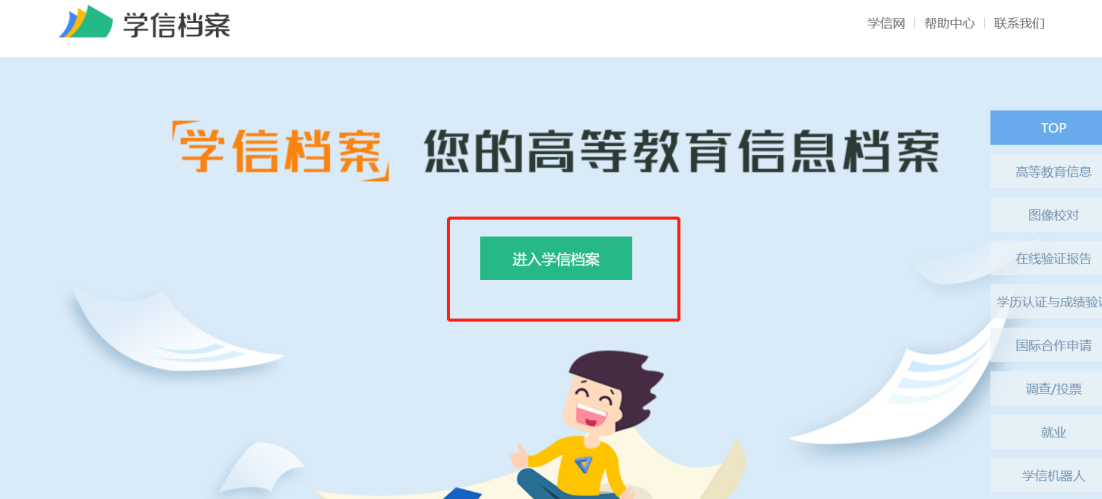 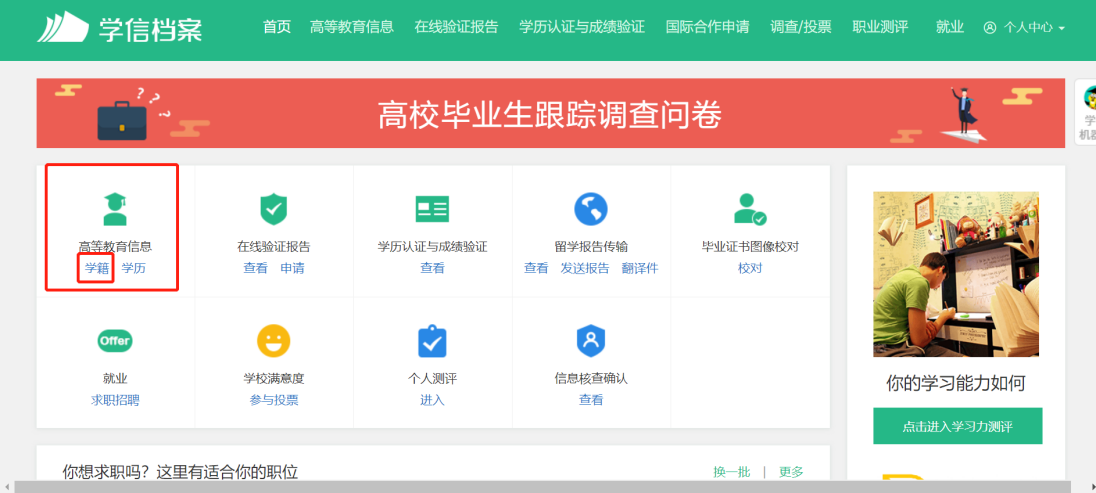 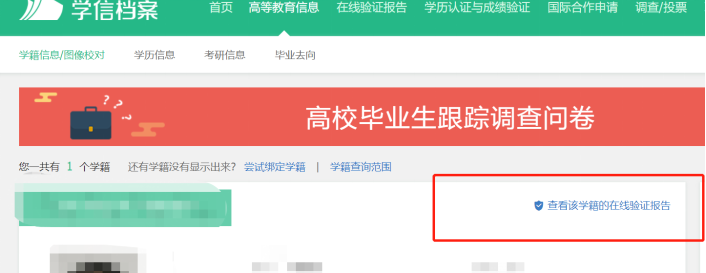 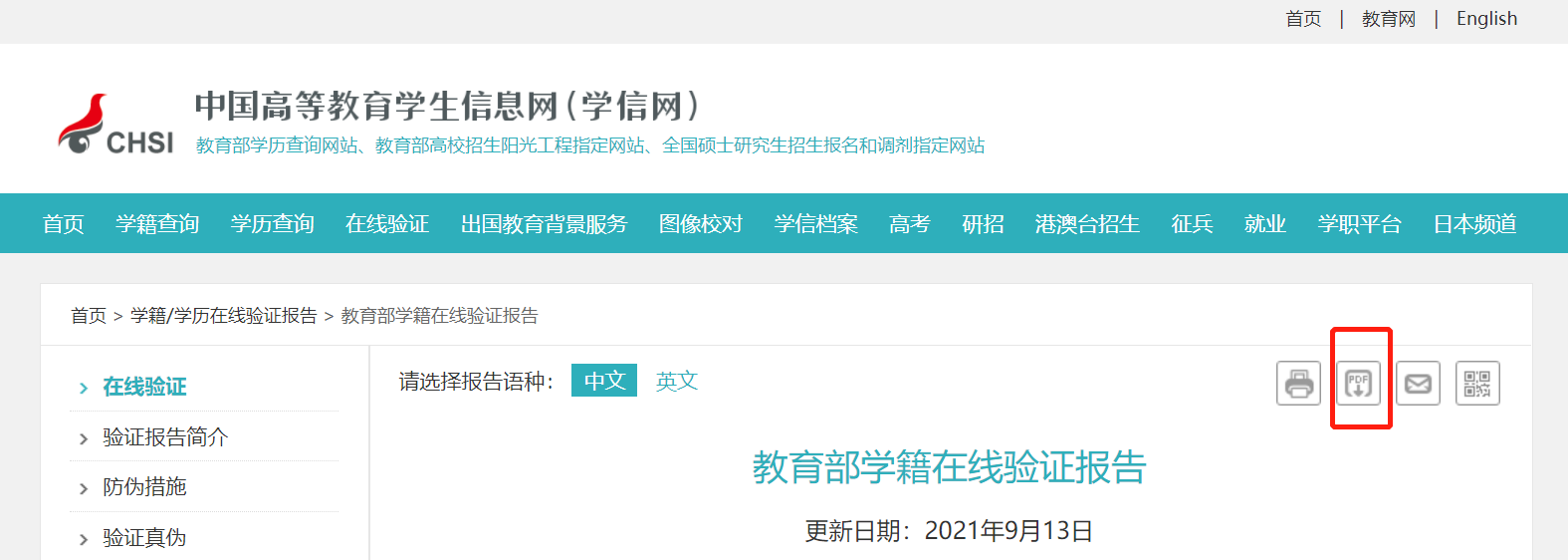 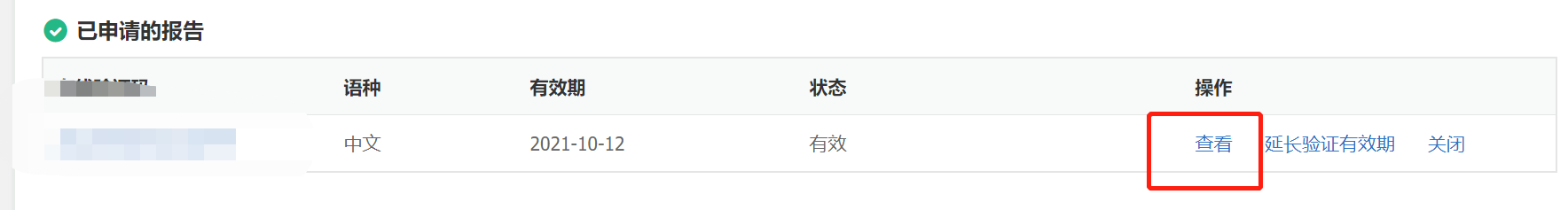 单位名称单位地址参赛职工参赛职工参赛职工参赛职工参赛职工参赛职工姓 名职 务职 务手 机QQQQ专 业部门部门身份证号参赛职工参赛职工参赛职工参赛职工参赛职工参赛职工姓名职 务手机QQ专业部门身份证号参赛职工参赛职工参赛职工参赛职工参赛职工参赛职工姓名职 务职 务手机QQQQ专业邮箱邮箱身份证号单位意见(加盖公章)该职工组参赛选手已毕业，且为本单位在职人员，特此承诺，同意参赛签字（盖章）:该职工组参赛选手已毕业，且为本单位在职人员，特此承诺，同意参赛签字（盖章）:该职工组参赛选手已毕业，且为本单位在职人员，特此承诺，同意参赛签字（盖章）:该职工组参赛选手已毕业，且为本单位在职人员，特此承诺，同意参赛签字（盖章）:该职工组参赛选手已毕业，且为本单位在职人员，特此承诺，同意参赛签字（盖章）: